РЕПУБЛИКА СРБИЈА 				Образац Пријаве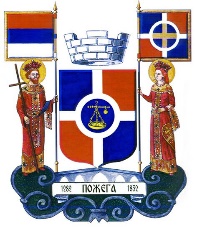 Општина ПожегаПријава на Јавни конкурсза финансирање или суфинансирање пројеката у култури из буџета општине Пожега у2020. годиниОПШТИ ПОДАЦИ ОБЛАСТ КУЛТУРНЕ ДЕЛАТНОСТИ ЗА КОЈУ СЕ ПОДНОСИ ПРИЈАВА(обележити број испред одговарајуће области)Једном пријавом може се конкурисати само за једну област културне делатности.књижевност (стваралаштво, преводилаштво); музика (стваралаштво, продукција, интерпретација); ликовне, примењене, визуелне уметности, дизајн и архитектура; позоришна уметност (стваралаштво, продукција и интерпретација); уметничка игра–класичан балет, народна игра, савремена игра (стваралаштво, продукција и интерпретација); филмска уметност и остало аудио-визуелно стваралаштво; манифестације везане за филмску уметност и остало аудио-визуелно стваралаштво; дигитално стваралаштво и мултимедији; остала извођења културних програма и културних садржаја (мјузикл, циркус, пантомима, улична  уметност и сл.); откривање, прикупљање, истраживање, документовање, проучавање, вредновање, заштита, очување, представљање, интерпретација, коришћење и управљање културним наслеђем; библиотечко-информационе делатности; научноистраживачке и едукативне делатности у култури; менаџмент у култури. *формулар попуњавати искључиво на рачунаруА) Подаци о подносиоцу пријаве који нема статус правног лицаБ) Подаци о подносиоцу пријаве који има статус правног лицаНапомена: Уколико је подносилац пројекта појединац, корисник средстава може бити искључиво правно лице регистровано из области културе које није буџетски корисник, преко кога се реализује пројекат. Одобрена средства не могу бити уплаћена на жиро рачун физичког лица.Напомена: У рубрици Врста трошкова, потребно је таксативно навести сваку врсту ОПРАВДАНИХ трошкова, односно трошкова који су директно везани за пројектне активности тј. реализацију пројекта  (нпр. хонорар редитеља = износ са израчунатим порезима и доприносима, изнајмљивање бине = износ, трошкови штампе плаката = износ, и сл.).ИЗЈАВА o прихватању обавезе потписника/корисника средстава из буџета општине ПожегаКао одговорно лице подносиоца пријаве пројекта ____________________________________________________________________(навести назив пројекта), под кривичном и материјалном одговорношћу, изјављујем:да су сви подаци, који су наведени у пријави и конкурсној документацији на овом конкурсу потпуни и истинити;да не постоје неиспуњене уговорене обавезе према општини Пожега;да ће додељена средства бити наменски утрошена; да ће општини Пожега бити достављен извештај o реализацији пројекта са финансијском документацијом којом се доказује наменски утрошак додељених средстава (изводи из банке, уговори, рачуни и друга финансијска документација), најкасније 15 дана након завршетка пројекта,да ће током реализације пројекта у штампаним публикацијама и медијима бити назначено да je његову реализацијуподржала општина ПожегаИме и презиме:Датум:  Место:   Потпис и печатовлашћеног лицаОва изјава се сматра прихваћеном стављањем потписа одгoворног лица и печата на крају овог листаПОДНОСИЛАЦ КОНКУРСНЕ ПРИЈАВЕ(назив правног лица или име и презиме физичког лица)НАЗИВ ПРОЈЕКТАКОРИСНИК СРЕДСТАВА (правно лице)ПОДАЦИ О ПОДНОСИОЦУ КОНКУРСНЕ ПРИЈАВЕ1.1 Име и презиме подносиоца конкурсне пријавеПребивалиште подносиоца пријаве (адреса из личне карте)Број телефона подносиоца пријаве (фиксни и мобилни)e-mail подносиоца пријаве1.2. Назив правног лица преко кога се пројекат реализујеАдреса правног лицаКонтакти правног лица (број телефона: фиксни и мобилни,  факс, e-mail)Број рачуна у Управи за трезорМатични број правног лицаПИБ правног лицаОвлашћено лице за потписивање уговора-особа која има депонован потпис  (име, презиме и функција)Контакт особа правног лица преко кога се пројекат реализује – лице упућено у реализацију пројекта (број телефона: фиксни и мобилни, факс, e-mail)Назив правног лицаАдреса правног лицаКонтакти правног лица (број телефона: фиксни и мобилни,  факс, e-mail)Број  рачуна у Управи за трезорМатични бројПИБЛице овлашћено за потписивање уговора-особа која има депонован потпис (име, презиме и функција)Контакт особа – лице упућено у реализацију пројекта (број телефона: фиксни и мобилни, факс, e-mail)ПОДАЦИ О ПРОЈЕКТУ И ОПИС ПРОЈЕКТАПОДАЦИ О ПРОЈЕКТУ И ОПИС ПРОЈЕКТАПОДАЦИ О ПРОЈЕКТУ И ОПИС ПРОЈЕКТАПОДАЦИ О ПРОЈЕКТУ И ОПИС ПРОЈЕКТАПОДАЦИ О ПРОЈЕКТУ И ОПИС ПРОЈЕКТА2.1.Време и место реализације пројекта (тачан датум или период, место, простор)2.2. Кратак опис пројекта (тема и садржај – до 100 речи)2.3. Циљ пројекта (кратка и јасна формулација)2.4. Циљна група којој је пројекат намењен2.5. Детаљно разрађен опис пројекта(може и посебно у прилогу)За пројекте већег обима (фестивали и др.) потребно је навести детаљан програмЗа књиге и периодичне публикације навести импресум податке:  (издавач, издање, формат, папир, број страна, тираж, податке о рецезенту).2.5. Детаљно разрађен опис пројекта(може и посебно у прилогу)За пројекте већег обима (фестивали и др.) потребно је навести детаљан програмЗа књиге и периодичне публикације навести импресум податке:  (издавач, издање, формат, папир, број страна, тираж, податке о рецезенту).2.5. Детаљно разрађен опис пројекта(може и посебно у прилогу)За пројекте већег обима (фестивали и др.) потребно је навести детаљан програмЗа књиге и периодичне публикације навести импресум податке:  (издавач, издање, формат, папир, број страна, тираж, податке о рецезенту).2.5. Детаљно разрађен опис пројекта(може и посебно у прилогу)За пројекте већег обима (фестивали и др.) потребно је навести детаљан програмЗа књиге и периодичне публикације навести импресум податке:  (издавач, издање, формат, папир, број страна, тираж, податке о рецезенту).2.5. Детаљно разрађен опис пројекта(може и посебно у прилогу)За пројекте већег обима (фестивали и др.) потребно је навести детаљан програмЗа књиге и периодичне публикације навести импресум податке:  (издавач, издање, формат, папир, број страна, тираж, податке о рецезенту). 2.7. Неопходни ресурси подносиоца пројекта потребни за реализацију пројекта (искуство, опрема, простор, остали релевантни ресурси )                      2.7. Неопходни ресурси подносиоца пројекта потребни за реализацију пројекта (искуство, опрема, простор, остали релевантни ресурси )                      2.7. Неопходни ресурси подносиоца пројекта потребни за реализацију пројекта (искуство, опрема, простор, остали релевантни ресурси )                      2.7. Неопходни ресурси подносиоца пројекта потребни за реализацију пројекта (искуство, опрема, простор, остали релевантни ресурси )                      2.7. Неопходни ресурси подносиоца пројекта потребни за реализацију пројекта (искуство, опрема, простор, остали релевантни ресурси )                     А)Б)В)Г)...А)Б)В)Г)...А)Б)В)Г)...А)Б)В)Г)...А)Б)В)Г)...3. СТРУЧНОСТ И   КАПАЦИТЕТИ ПОДНОСИОЦА ПРИЈАВЕ3. СТРУЧНОСТ И   КАПАЦИТЕТИ ПОДНОСИОЦА ПРИЈАВЕ3. СТРУЧНОСТ И   КАПАЦИТЕТИ ПОДНОСИОЦА ПРИЈАВЕ3. СТРУЧНОСТ И   КАПАЦИТЕТИ ПОДНОСИОЦА ПРИЈАВЕ3. СТРУЧНОСТ И   КАПАЦИТЕТИ ПОДНОСИОЦА ПРИЈАВЕ3.1. Које сте пројекте у области културе и уметности реализовали у претходне три године као носилац пројекта или партнер?3.2. Колико уметника, сарадника и стручњака из области културе ће бити ангажовано на овом пројекту? Молимо приложите списак и бар једну радну биографију4. ФИНАНСИЈСКИ ПЛАН ПРОЈЕКТА(сви новчани износи исказују се ИСКЉУЧИВО у динарима у бруто износима)4. ФИНАНСИЈСКИ ПЛАН ПРОЈЕКТА(сви новчани износи исказују се ИСКЉУЧИВО у динарима у бруто износима)4. ФИНАНСИЈСКИ ПЛАН ПРОЈЕКТА(сви новчани износи исказују се ИСКЉУЧИВО у динарима у бруто износима)4. ФИНАНСИЈСКИ ПЛАН ПРОЈЕКТА(сви новчани износи исказују се ИСКЉУЧИВО у динарима у бруто износима)4. ФИНАНСИЈСКИ ПЛАН ПРОЈЕКТА(сви новчани износи исказују се ИСКЉУЧИВО у динарима у бруто износима)4. ФИНАНСИЈСКИ ПЛАН ПРОЈЕКТА(сви новчани износи исказују се ИСКЉУЧИВО у динарима у бруто износима)4.1. Износ средстава потребан за потпуну реализацију пројекта4.1. Износ средстава потребан за потпуну реализацију пројекта4.2. Износ средстава који се тражи од Oпштине4.2. Износ средстава који се тражи од Oпштине4.3. Износ средстава из других извора–, фондације, спонзори и сл.4.3. Износ средстава из других извора–, фондације, спонзори и сл.Детаљна спецификација трошкова (по потреби додати нова поља)Детаљна спецификација трошкова (по потреби додати нова поља)Детаљна спецификација трошкова (по потреби додати нова поља)Детаљна спецификација трошкова (по потреби додати нова поља)Детаљна спецификација трошкова (по потреби додати нова поља)Детаљна спецификација трошкова (по потреби додати нова поља)4.4. Назив трошкова4.4. Назив трошковаУКУПНО(у динарима)Износ средстава који се тражи од Oпштине(у динарима)Износ средстава из других извора –фондације, спонзори и сл.(у динарима)Износ средстава из других извора –фондације, спонзори и сл.(у динарима)4.4.1 ЉУДСКИ РЕСУРСИ4.4.1 ЉУДСКИ РЕСУРСИ4.4.2. ТРОШКОВИ ГЛАВНИХ АКТИВНОСТИ ПРОЈЕКТА4.4.2. ТРОШКОВИ ГЛАВНИХ АКТИВНОСТИ ПРОЈЕКТА4.4.3. ПУТНИ ТРОШКОВИ4.4.3. ПУТНИ ТРОШКОВИ4.4.4. АДМИНИСТРАТИВНИ ТРОШКОВИ4.4.4. АДМИНИСТРАТИВНИ ТРОШКОВИУКУПНОУКУПНОНАПОМЕНЕ И КОМЕНТАРИНАПОМЕНЕ И КОМЕНТАРИ5. ОСОБЉЕ АНГАЖОВАНО  НА  ПРОЈЕКТУСписак учесника пројекта (уметници и стручна лица која су ангажована на пројекту –набројати све особе које ће учествовати у пројекту и објаснити улогу сваке од њих и квалификације)5. ОСОБЉЕ АНГАЖОВАНО  НА  ПРОЈЕКТУСписак учесника пројекта (уметници и стручна лица која су ангажована на пројекту –набројати све особе које ће учествовати у пројекту и објаснити улогу сваке од њих и квалификације)5. ОСОБЉЕ АНГАЖОВАНО  НА  ПРОЈЕКТУСписак учесника пројекта (уметници и стручна лица која су ангажована на пројекту –набројати све особе које ће учествовати у пројекту и објаснити улогу сваке од њих и квалификације)Име и презимеИме и презимеУлога у пројекту/тимуКвалификације (навести формално образовање, додатне едукације итд.)6.ПАРТНЕРСКЕ ОРГАНИЗАЦИЈЕУколико је планирано да се пројекат реализује у партнерству са другом организацијом6.ПАРТНЕРСКЕ ОРГАНИЗАЦИЈЕУколико је планирано да се пројекат реализује у партнерству са другом организацијом6.ПАРТНЕРСКЕ ОРГАНИЗАЦИЈЕУколико је планирано да се пројекат реализује у партнерству са другом организацијом  6.1. Основни подаци о партнерској организацији (додати посебну табелу за сваку партнерску организацију)                    6.1. Основни подаци о партнерској организацији (додати посебну табелу за сваку партнерску организацију)                    6.1. Основни подаци о партнерској организацији (додати посебну табелу за сваку партнерску организацију)                  Пуно име организације (како је наведено у документу о регистрацији):Пуно име организације (како је наведено у документу о регистрацији):Правни статус организације:Правни статус организације:Службена адреса:Службена адреса:Телефон/факс:Телефон/факс:E-mail адреса:E-mail адреса:Контакт особа (име, презиме и функција у организацији):Контакт особа (име, презиме и функција у организацији):